Supplementary AppendixSupplementary Table 1: Unit cost values of resource utilization, in 2021 US$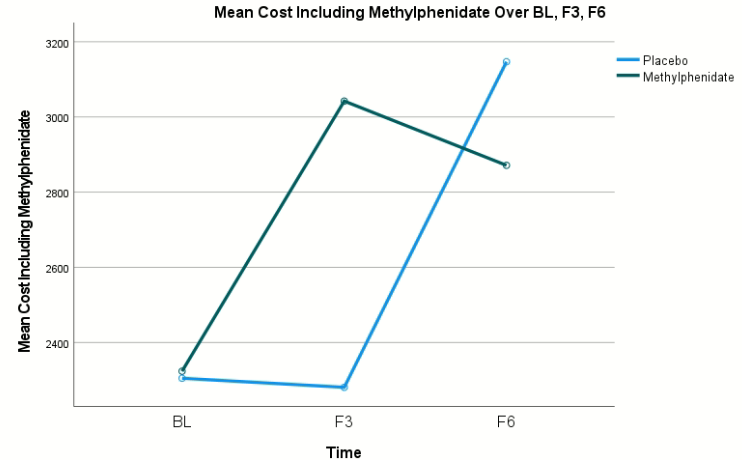 Supplementary Figure 1: Mean cost at BL, F3, and F6 by treatment group, excluding the cost of methylphenidate. 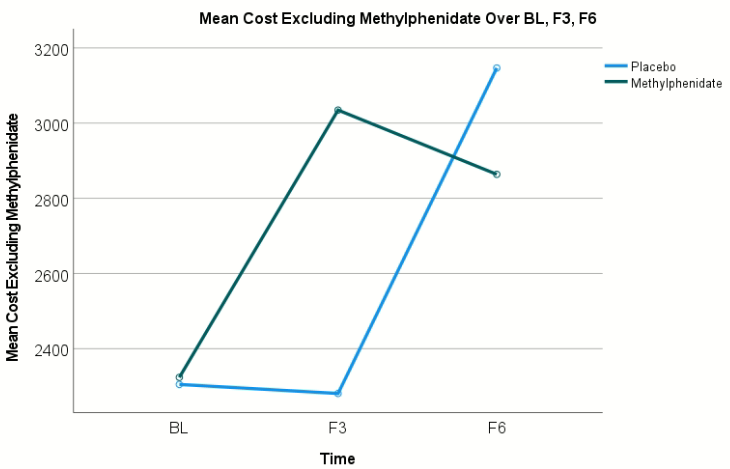 Supplementary Figure 2: Mean cost at BL, F3, and F6 by treatment group, including the cost of methylphenidate.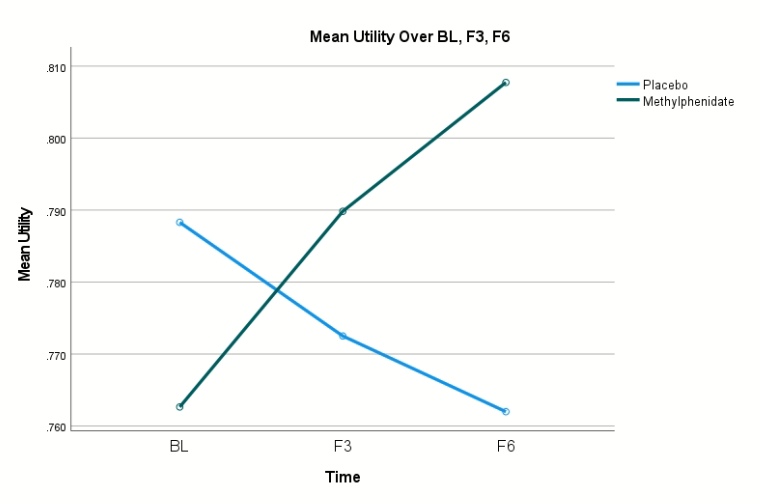 Supplementary Figure 3: Mean utility at BL, F3, and F6 by treatment group. DrugAmerican unit costReferenceCanadian unit costReference20 mg methylphenidate 0.2410.369Inpatient HospitalInpatient HospitalInpatient HospitalInpatient HospitalInpatient HospitalGeriatric ward5324.062518.9610Psychiatric ward5324.062518.9610Internal medicine ward5324.062518.9610Surgery ward5324.062518.9610Neurology ward5324.062518.9610General ward5324.062518.9610Cardiology Ward5324.062518.9610ER111.60363.4010Outpatient HospitalOutpatient HospitalOutpatient HospitalOutpatient HospitalOutpatient HospitalGeneral Practitioner53.96370.4811Geriatrician78.203149.7011Neurologist40.953145.8611Psychiatrist85.393176.1211Physiotherapist29.093119.2510Occupational therapist31.31355.9412Social worker80.97348.9010Psychologist115.213208.7213Additional Resource UtilizationAdditional Resource UtilizationAdditional Resource UtilizationAdditional Resource UtilizationAdditional Resource UtilizationCertified Registered Nurse 154.51 (per visit)432.05 (hourly)14Home Care Aid 12.79 (hourly)594.59 (daily)15Meals on Wheels8.0066.1316Day care (daily)83.15720.0517Round trip transportation22.2783.7618Informal Care9.39198.5920